Aanvraag van de uitbetaling van een schijf van de rentetoelage voor hinder bij openbare werkenAanvraag van de uitbetaling van een schijf van de rentetoelage voor hinder bij openbare werkenAIO/2016/RTHOW-160316AIO/2016/RTHOW-160316////////////////////////////////////////////////////////////////////////////////////////////////////////////////////////////////////////////////////////////////////////////////////////////////////////////////////////////////////////////////////////////////////////////////////////////////////////////////////////////////////////////////////////////////////////////////////////////////////////////////////////////////////////////////////////////////////////////////////////////////////////////////////////////////////////////////////////////////////////////////////////////////////////////////////////////////////////////////////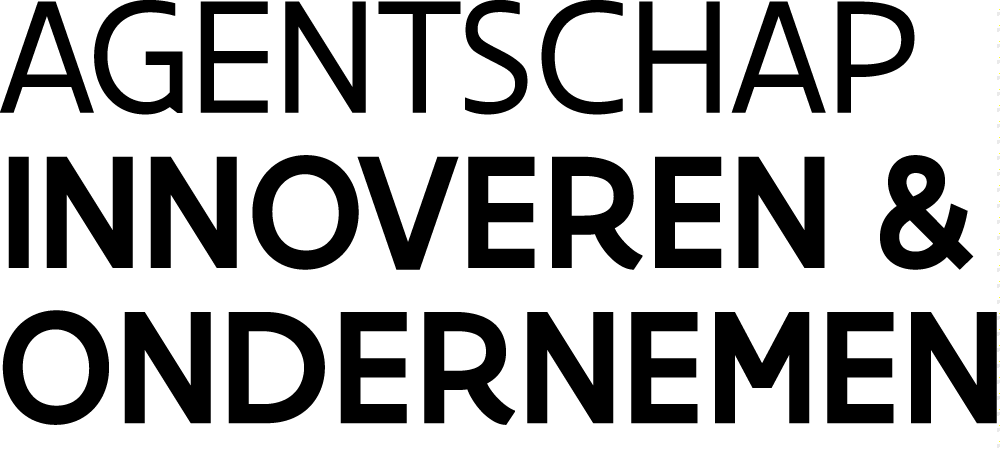 AGENTSCHAP INNOVEREN EN ONDERNEMENAfdeling Bedrijfs- en OmgevingssteunKoning Albert II-laan 35 bus 12, 1030 BRUSSELTel. 02 553 38 38  Fax 02 553 37 88E-mail: hinderopenbarewerken@vlaanderen.beIn te vullen door de behandelende afdelingontvangstdatumIn te vullen door de behandelende afdelingontvangstdatumAGENTSCHAP INNOVEREN EN ONDERNEMENAfdeling Bedrijfs- en OmgevingssteunKoning Albert II-laan 35 bus 12, 1030 BRUSSELTel. 02 553 38 38  Fax 02 553 37 88E-mail: hinderopenbarewerken@vlaanderen.beAGENTSCHAP INNOVEREN EN ONDERNEMENAfdeling Bedrijfs- en OmgevingssteunKoning Albert II-laan 35 bus 12, 1030 BRUSSELTel. 02 553 38 38  Fax 02 553 37 88E-mail: hinderopenbarewerken@vlaanderen.beWaarvoor dient dit formulier?Met dit formulier vraagt de begunstigde onderneming de uitbetaling aan van een schijf van de rentetoelage voor hinder bij openbare werken.De rentetoelage wordt uitbetaald in jaarlijkse schijven volgens het onderstaande schema:een eerste schijf wordt uitbetaald na de kennisgeving van de gunstige beslissing en als het een krediet betreft met een vaste rentevoet, hoogstens jaarlijks herzienbaar, en met een vast aflossingsschema, na de volledige opname van het kredieteen eventuele tweede schijf wordt op zijn vroegst 12 maanden na de datum van de steunaanvraag uitbetaaldde eventuele volgende schijven worden op zijn vroegst 12 maanden na de datum van de aanvraag van de uitbetaling van de vorige schijf uitbetaald.Aan wie bezorgt u dit formulier?Stuur het ingevulde formulier uiterlijk één jaar na het ontstaan van de schuldvordering naar het bovenstaande e-mailadres.Gegevens van de ondernemerGegevens van de ondernemerGegevens van de ondernemerGegevens van de ondernemerGegevens van de ondernemerGegevens van de ondernemerGegevens van de ondernemerGegevens van de ondernemerGegevens van de ondernemerGegevens van de ondernemerGegevens van de ondernemerGegevens van de ondernemerGegevens van de ondernemerGegevens van de ondernemerGegevens van de ondernemerGegevens van de ondernemerGegevens van de ondernemerGegevens van de ondernemerGegevens van de ondernemerGegevens van de ondernemerGegevens van de ondernemerGegevens van de ondernemerGegevens van de ondernemerGegevens van de ondernemerGegevens van de ondernemerGegevens van de ondernemer1Vul hieronder de gegevens van de begunstigde onderneming in.Vul hieronder de gegevens van de begunstigde onderneming in.Vul hieronder de gegevens van de begunstigde onderneming in.Vul hieronder de gegevens van de begunstigde onderneming in.Vul hieronder de gegevens van de begunstigde onderneming in.Vul hieronder de gegevens van de begunstigde onderneming in.Vul hieronder de gegevens van de begunstigde onderneming in.Vul hieronder de gegevens van de begunstigde onderneming in.Vul hieronder de gegevens van de begunstigde onderneming in.Vul hieronder de gegevens van de begunstigde onderneming in.Vul hieronder de gegevens van de begunstigde onderneming in.Vul hieronder de gegevens van de begunstigde onderneming in.Vul hieronder de gegevens van de begunstigde onderneming in.Vul hieronder de gegevens van de begunstigde onderneming in.Vul hieronder de gegevens van de begunstigde onderneming in.Vul hieronder de gegevens van de begunstigde onderneming in.Vul hieronder de gegevens van de begunstigde onderneming in.Vul hieronder de gegevens van de begunstigde onderneming in.Vul hieronder de gegevens van de begunstigde onderneming in.Vul hieronder de gegevens van de begunstigde onderneming in.Vul hieronder de gegevens van de begunstigde onderneming in.Vul hieronder de gegevens van de begunstigde onderneming in.Vul hieronder de gegevens van de begunstigde onderneming in.Vul hieronder de gegevens van de begunstigde onderneming in.Vul hieronder de gegevens van de begunstigde onderneming in.Vul hieronder de gegevens van de begunstigde onderneming in.Vul hieronder de gegevens van de begunstigde onderneming in.naam van de ondernemingnaam van de ondernemingnaam van de ondernemingnaam van de ondernemingnaam van de ondernemingnaam van de ondernemingnaam van de ondernemingnaam van de ondernemingIBANIBANIBANIBANIBANIBANBICBICBICBICBICBICGegevens van de aanvraagGegevens van de aanvraagGegevens van de aanvraagGegevens van de aanvraagGegevens van de aanvraagGegevens van de aanvraagGegevens van de aanvraagGegevens van de aanvraagGegevens van de aanvraagGegevens van de aanvraagGegevens van de aanvraagGegevens van de aanvraagGegevens van de aanvraagGegevens van de aanvraagGegevens van de aanvraagGegevens van de aanvraagGegevens van de aanvraagGegevens van de aanvraagGegevens van de aanvraagGegevens van de aanvraagGegevens van de aanvraagGegevens van de aanvraagGegevens van de aanvraagGegevens van de aanvraagGegevens van de aanvraagGegevens van de aanvraag2Vul hieronder de gegevens van de aanvraag in.Vul hieronder de gegevens van de aanvraag in.Vul hieronder de gegevens van de aanvraag in.Vul hieronder de gegevens van de aanvraag in.Vul hieronder de gegevens van de aanvraag in.Vul hieronder de gegevens van de aanvraag in.Vul hieronder de gegevens van de aanvraag in.Vul hieronder de gegevens van de aanvraag in.Vul hieronder de gegevens van de aanvraag in.Vul hieronder de gegevens van de aanvraag in.Vul hieronder de gegevens van de aanvraag in.Vul hieronder de gegevens van de aanvraag in.Vul hieronder de gegevens van de aanvraag in.Vul hieronder de gegevens van de aanvraag in.Vul hieronder de gegevens van de aanvraag in.Vul hieronder de gegevens van de aanvraag in.Vul hieronder de gegevens van de aanvraag in.Vul hieronder de gegevens van de aanvraag in.Vul hieronder de gegevens van de aanvraag in.Vul hieronder de gegevens van de aanvraag in.Vul hieronder de gegevens van de aanvraag in.Vul hieronder de gegevens van de aanvraag in.Vul hieronder de gegevens van de aanvraag in.Vul hieronder de gegevens van de aanvraag in.Vul hieronder de gegevens van de aanvraag in.Vul hieronder de gegevens van de aanvraag in.Vul hieronder de gegevens van de aanvraag in.dossiernummer rentetoelagedossiernummer rentetoelagedossiernummer rentetoelagedossiernummer rentetoelagedossiernummer rentetoelagebedrag van de schijfbedrag van de schijfbedrag van de schijfbedrag van de schijfbedrag van de schijfeuroeuroeuroeuroeuroeuroeuroeuroeuroeuroeuroeuroeuroeuroeuroeuro33Kruis hieronder aan de hoeveelste schijf van de rentetoelage u aanvraagt.Kruis hieronder aan de hoeveelste schijf van de rentetoelage u aanvraagt.Kruis hieronder aan de hoeveelste schijf van de rentetoelage u aanvraagt.Kruis hieronder aan de hoeveelste schijf van de rentetoelage u aanvraagt.Kruis hieronder aan de hoeveelste schijf van de rentetoelage u aanvraagt.Kruis hieronder aan de hoeveelste schijf van de rentetoelage u aanvraagt.Kruis hieronder aan de hoeveelste schijf van de rentetoelage u aanvraagt.Kruis hieronder aan de hoeveelste schijf van de rentetoelage u aanvraagt.Kruis hieronder aan de hoeveelste schijf van de rentetoelage u aanvraagt.Kruis hieronder aan de hoeveelste schijf van de rentetoelage u aanvraagt.Kruis hieronder aan de hoeveelste schijf van de rentetoelage u aanvraagt.Kruis hieronder aan de hoeveelste schijf van de rentetoelage u aanvraagt.Kruis hieronder aan de hoeveelste schijf van de rentetoelage u aanvraagt.Kruis hieronder aan de hoeveelste schijf van de rentetoelage u aanvraagt.Kruis hieronder aan de hoeveelste schijf van de rentetoelage u aanvraagt.Kruis hieronder aan de hoeveelste schijf van de rentetoelage u aanvraagt.Kruis hieronder aan de hoeveelste schijf van de rentetoelage u aanvraagt.Kruis hieronder aan de hoeveelste schijf van de rentetoelage u aanvraagt.Kruis hieronder aan de hoeveelste schijf van de rentetoelage u aanvraagt.Kruis hieronder aan de hoeveelste schijf van de rentetoelage u aanvraagt.Kruis hieronder aan de hoeveelste schijf van de rentetoelage u aanvraagt.Kruis hieronder aan de hoeveelste schijf van de rentetoelage u aanvraagt.Kruis hieronder aan de hoeveelste schijf van de rentetoelage u aanvraagt.Kruis hieronder aan de hoeveelste schijf van de rentetoelage u aanvraagt.Kruis hieronder aan de hoeveelste schijf van de rentetoelage u aanvraagt.Kruis hieronder aan de hoeveelste schijf van de rentetoelage u aanvraagt.1e of enige schijf. Ga naar vraag 4.1e of enige schijf. Ga naar vraag 4.1e of enige schijf. Ga naar vraag 4.1e of enige schijf. Ga naar vraag 4.1e of enige schijf. Ga naar vraag 4.1e of enige schijf. Ga naar vraag 4.1e of enige schijf. Ga naar vraag 4.1e of enige schijf. Ga naar vraag 4.1e of enige schijf. Ga naar vraag 4.1e of enige schijf. Ga naar vraag 4.1e of enige schijf. Ga naar vraag 4.1e of enige schijf. Ga naar vraag 4.1e of enige schijf. Ga naar vraag 4.1e of enige schijf. Ga naar vraag 4.1e of enige schijf. Ga naar vraag 4.1e of enige schijf. Ga naar vraag 4.1e of enige schijf. Ga naar vraag 4.1e of enige schijf. Ga naar vraag 4.1e of enige schijf. Ga naar vraag 4.1e of enige schijf. Ga naar vraag 4.1e of enige schijf. Ga naar vraag 4.1e of enige schijf. Ga naar vraag 4.1e of enige schijf. Ga naar vraag 4.1e of enige schijf. Ga naar vraag 4.1e of enige schijf. Ga naar vraag 4.2e schijf3e schijf4e schijf4e schijf4e schijf4e schijf5e schijf5e schijf5e schijf6e schijf6e schijf7e schijf8e schijf. Ga naar vraag 6.44Gaat het om een krediet met een vaste rentevoet die hoogstens jaarlijks herzienbaar is, met een vast aflossingsschema?Gaat het om een krediet met een vaste rentevoet die hoogstens jaarlijks herzienbaar is, met een vast aflossingsschema?Gaat het om een krediet met een vaste rentevoet die hoogstens jaarlijks herzienbaar is, met een vast aflossingsschema?Gaat het om een krediet met een vaste rentevoet die hoogstens jaarlijks herzienbaar is, met een vast aflossingsschema?Gaat het om een krediet met een vaste rentevoet die hoogstens jaarlijks herzienbaar is, met een vast aflossingsschema?Gaat het om een krediet met een vaste rentevoet die hoogstens jaarlijks herzienbaar is, met een vast aflossingsschema?Gaat het om een krediet met een vaste rentevoet die hoogstens jaarlijks herzienbaar is, met een vast aflossingsschema?Gaat het om een krediet met een vaste rentevoet die hoogstens jaarlijks herzienbaar is, met een vast aflossingsschema?Gaat het om een krediet met een vaste rentevoet die hoogstens jaarlijks herzienbaar is, met een vast aflossingsschema?Gaat het om een krediet met een vaste rentevoet die hoogstens jaarlijks herzienbaar is, met een vast aflossingsschema?Gaat het om een krediet met een vaste rentevoet die hoogstens jaarlijks herzienbaar is, met een vast aflossingsschema?Gaat het om een krediet met een vaste rentevoet die hoogstens jaarlijks herzienbaar is, met een vast aflossingsschema?Gaat het om een krediet met een vaste rentevoet die hoogstens jaarlijks herzienbaar is, met een vast aflossingsschema?Gaat het om een krediet met een vaste rentevoet die hoogstens jaarlijks herzienbaar is, met een vast aflossingsschema?Gaat het om een krediet met een vaste rentevoet die hoogstens jaarlijks herzienbaar is, met een vast aflossingsschema?Gaat het om een krediet met een vaste rentevoet die hoogstens jaarlijks herzienbaar is, met een vast aflossingsschema?Gaat het om een krediet met een vaste rentevoet die hoogstens jaarlijks herzienbaar is, met een vast aflossingsschema?Gaat het om een krediet met een vaste rentevoet die hoogstens jaarlijks herzienbaar is, met een vast aflossingsschema?Gaat het om een krediet met een vaste rentevoet die hoogstens jaarlijks herzienbaar is, met een vast aflossingsschema?Gaat het om een krediet met een vaste rentevoet die hoogstens jaarlijks herzienbaar is, met een vast aflossingsschema?Gaat het om een krediet met een vaste rentevoet die hoogstens jaarlijks herzienbaar is, met een vast aflossingsschema?Gaat het om een krediet met een vaste rentevoet die hoogstens jaarlijks herzienbaar is, met een vast aflossingsschema?Gaat het om een krediet met een vaste rentevoet die hoogstens jaarlijks herzienbaar is, met een vast aflossingsschema?Gaat het om een krediet met een vaste rentevoet die hoogstens jaarlijks herzienbaar is, met een vast aflossingsschema?Gaat het om een krediet met een vaste rentevoet die hoogstens jaarlijks herzienbaar is, met een vast aflossingsschema?Gaat het om een krediet met een vaste rentevoet die hoogstens jaarlijks herzienbaar is, met een vast aflossingsschema?ja. Ga naar vraag 5.ja. Ga naar vraag 5.ja. Ga naar vraag 5.ja. Ga naar vraag 5.ja. Ga naar vraag 5.ja. Ga naar vraag 5.ja. Ga naar vraag 5.ja. Ga naar vraag 5.ja. Ga naar vraag 5.ja. Ga naar vraag 5.ja. Ga naar vraag 5.ja. Ga naar vraag 5.ja. Ga naar vraag 5.ja. Ga naar vraag 5.ja. Ga naar vraag 5.ja. Ga naar vraag 5.ja. Ga naar vraag 5.ja. Ga naar vraag 5.ja. Ga naar vraag 5.ja. Ga naar vraag 5.ja. Ga naar vraag 5.ja. Ga naar vraag 5.ja. Ga naar vraag 5.ja. Ga naar vraag 5.ja. Ga naar vraag 5.nee. Ga naar vraag 6.nee. Ga naar vraag 6.nee. Ga naar vraag 6.nee. Ga naar vraag 6.nee. Ga naar vraag 6.nee. Ga naar vraag 6.nee. Ga naar vraag 6.nee. Ga naar vraag 6.nee. Ga naar vraag 6.nee. Ga naar vraag 6.nee. Ga naar vraag 6.nee. Ga naar vraag 6.nee. Ga naar vraag 6.nee. Ga naar vraag 6.nee. Ga naar vraag 6.nee. Ga naar vraag 6.nee. Ga naar vraag 6.nee. Ga naar vraag 6.nee. Ga naar vraag 6.nee. Ga naar vraag 6.nee. Ga naar vraag 6.nee. Ga naar vraag 6.nee. Ga naar vraag 6.nee. Ga naar vraag 6.nee. Ga naar vraag 6.Gegevens van het kredietGegevens van het kredietGegevens van het kredietGegevens van het kredietGegevens van het kredietGegevens van het kredietGegevens van het kredietGegevens van het kredietGegevens van het kredietGegevens van het kredietGegevens van het kredietGegevens van het kredietGegevens van het krediet55Werd het krediet volledig opgenomen?Werd het krediet volledig opgenomen?Werd het krediet volledig opgenomen?Werd het krediet volledig opgenomen?Werd het krediet volledig opgenomen?Werd het krediet volledig opgenomen?Werd het krediet volledig opgenomen?Werd het krediet volledig opgenomen?Werd het krediet volledig opgenomen?Werd het krediet volledig opgenomen?Werd het krediet volledig opgenomen?Werd het krediet volledig opgenomen?Werd het krediet volledig opgenomen?ja. Vul hieronder de datum van de volledige kredietopname in.Alleen als het gaat om een nieuw overbruggingskrediet dat is aangegaan vanaf de start van de openbare werken, stuur het bewijsstuk naar de afdeling Bedrijfs- en Omgevingssteun op het adres bovenaan op dit formulier.ja. Vul hieronder de datum van de volledige kredietopname in.Alleen als het gaat om een nieuw overbruggingskrediet dat is aangegaan vanaf de start van de openbare werken, stuur het bewijsstuk naar de afdeling Bedrijfs- en Omgevingssteun op het adres bovenaan op dit formulier.ja. Vul hieronder de datum van de volledige kredietopname in.Alleen als het gaat om een nieuw overbruggingskrediet dat is aangegaan vanaf de start van de openbare werken, stuur het bewijsstuk naar de afdeling Bedrijfs- en Omgevingssteun op het adres bovenaan op dit formulier.ja. Vul hieronder de datum van de volledige kredietopname in.Alleen als het gaat om een nieuw overbruggingskrediet dat is aangegaan vanaf de start van de openbare werken, stuur het bewijsstuk naar de afdeling Bedrijfs- en Omgevingssteun op het adres bovenaan op dit formulier.ja. Vul hieronder de datum van de volledige kredietopname in.Alleen als het gaat om een nieuw overbruggingskrediet dat is aangegaan vanaf de start van de openbare werken, stuur het bewijsstuk naar de afdeling Bedrijfs- en Omgevingssteun op het adres bovenaan op dit formulier.ja. Vul hieronder de datum van de volledige kredietopname in.Alleen als het gaat om een nieuw overbruggingskrediet dat is aangegaan vanaf de start van de openbare werken, stuur het bewijsstuk naar de afdeling Bedrijfs- en Omgevingssteun op het adres bovenaan op dit formulier.ja. Vul hieronder de datum van de volledige kredietopname in.Alleen als het gaat om een nieuw overbruggingskrediet dat is aangegaan vanaf de start van de openbare werken, stuur het bewijsstuk naar de afdeling Bedrijfs- en Omgevingssteun op het adres bovenaan op dit formulier.ja. Vul hieronder de datum van de volledige kredietopname in.Alleen als het gaat om een nieuw overbruggingskrediet dat is aangegaan vanaf de start van de openbare werken, stuur het bewijsstuk naar de afdeling Bedrijfs- en Omgevingssteun op het adres bovenaan op dit formulier.ja. Vul hieronder de datum van de volledige kredietopname in.Alleen als het gaat om een nieuw overbruggingskrediet dat is aangegaan vanaf de start van de openbare werken, stuur het bewijsstuk naar de afdeling Bedrijfs- en Omgevingssteun op het adres bovenaan op dit formulier.ja. Vul hieronder de datum van de volledige kredietopname in.Alleen als het gaat om een nieuw overbruggingskrediet dat is aangegaan vanaf de start van de openbare werken, stuur het bewijsstuk naar de afdeling Bedrijfs- en Omgevingssteun op het adres bovenaan op dit formulier.ja. Vul hieronder de datum van de volledige kredietopname in.Alleen als het gaat om een nieuw overbruggingskrediet dat is aangegaan vanaf de start van de openbare werken, stuur het bewijsstuk naar de afdeling Bedrijfs- en Omgevingssteun op het adres bovenaan op dit formulier.ja. Vul hieronder de datum van de volledige kredietopname in.Alleen als het gaat om een nieuw overbruggingskrediet dat is aangegaan vanaf de start van de openbare werken, stuur het bewijsstuk naar de afdeling Bedrijfs- en Omgevingssteun op het adres bovenaan op dit formulier.dagmaandmaandmaandjaarjaarneeneeneeneeneeneeneeneeneeneeneenee66Werd de jaarlijkse rentevoet aangepast?Werd de jaarlijkse rentevoet aangepast?Werd de jaarlijkse rentevoet aangepast?Werd de jaarlijkse rentevoet aangepast?Werd de jaarlijkse rentevoet aangepast?Werd de jaarlijkse rentevoet aangepast?Werd de jaarlijkse rentevoet aangepast?Werd de jaarlijkse rentevoet aangepast?Werd de jaarlijkse rentevoet aangepast?Werd de jaarlijkse rentevoet aangepast?Werd de jaarlijkse rentevoet aangepast?Werd de jaarlijkse rentevoet aangepast?Werd de jaarlijkse rentevoet aangepast?ja. Vul hieronder de datum in waarop de jaarlijkse rentevoet werd aangepast.Stuur het bewijsstuk naar de afdeling Bedrijfs- en Omgevingssteun op het adres bovenaan op dit formulier.ja. Vul hieronder de datum in waarop de jaarlijkse rentevoet werd aangepast.Stuur het bewijsstuk naar de afdeling Bedrijfs- en Omgevingssteun op het adres bovenaan op dit formulier.ja. Vul hieronder de datum in waarop de jaarlijkse rentevoet werd aangepast.Stuur het bewijsstuk naar de afdeling Bedrijfs- en Omgevingssteun op het adres bovenaan op dit formulier.ja. Vul hieronder de datum in waarop de jaarlijkse rentevoet werd aangepast.Stuur het bewijsstuk naar de afdeling Bedrijfs- en Omgevingssteun op het adres bovenaan op dit formulier.ja. Vul hieronder de datum in waarop de jaarlijkse rentevoet werd aangepast.Stuur het bewijsstuk naar de afdeling Bedrijfs- en Omgevingssteun op het adres bovenaan op dit formulier.ja. Vul hieronder de datum in waarop de jaarlijkse rentevoet werd aangepast.Stuur het bewijsstuk naar de afdeling Bedrijfs- en Omgevingssteun op het adres bovenaan op dit formulier.ja. Vul hieronder de datum in waarop de jaarlijkse rentevoet werd aangepast.Stuur het bewijsstuk naar de afdeling Bedrijfs- en Omgevingssteun op het adres bovenaan op dit formulier.ja. Vul hieronder de datum in waarop de jaarlijkse rentevoet werd aangepast.Stuur het bewijsstuk naar de afdeling Bedrijfs- en Omgevingssteun op het adres bovenaan op dit formulier.ja. Vul hieronder de datum in waarop de jaarlijkse rentevoet werd aangepast.Stuur het bewijsstuk naar de afdeling Bedrijfs- en Omgevingssteun op het adres bovenaan op dit formulier.ja. Vul hieronder de datum in waarop de jaarlijkse rentevoet werd aangepast.Stuur het bewijsstuk naar de afdeling Bedrijfs- en Omgevingssteun op het adres bovenaan op dit formulier.ja. Vul hieronder de datum in waarop de jaarlijkse rentevoet werd aangepast.Stuur het bewijsstuk naar de afdeling Bedrijfs- en Omgevingssteun op het adres bovenaan op dit formulier.ja. Vul hieronder de datum in waarop de jaarlijkse rentevoet werd aangepast.Stuur het bewijsstuk naar de afdeling Bedrijfs- en Omgevingssteun op het adres bovenaan op dit formulier.dagmaandmaandmaandjaarjaarnee nee nee nee nee nee nee nee nee nee nee nee 77Heeft de kredietinstelling het krediet opgezegd?Heeft de kredietinstelling het krediet opgezegd?Heeft de kredietinstelling het krediet opgezegd?Heeft de kredietinstelling het krediet opgezegd?Heeft de kredietinstelling het krediet opgezegd?Heeft de kredietinstelling het krediet opgezegd?Heeft de kredietinstelling het krediet opgezegd?Heeft de kredietinstelling het krediet opgezegd?Heeft de kredietinstelling het krediet opgezegd?Heeft de kredietinstelling het krediet opgezegd?Heeft de kredietinstelling het krediet opgezegd?Heeft de kredietinstelling het krediet opgezegd?Heeft de kredietinstelling het krediet opgezegd?ja. Vul hieronder de datum in waarop de kredietinstelling het krediet heeft opgezegd.Stuur het bewijsstuk naar de afdeling Bedrijfs- en Omgevingssteun op het adres bovenaan op dit formulier.ja. Vul hieronder de datum in waarop de kredietinstelling het krediet heeft opgezegd.Stuur het bewijsstuk naar de afdeling Bedrijfs- en Omgevingssteun op het adres bovenaan op dit formulier.ja. Vul hieronder de datum in waarop de kredietinstelling het krediet heeft opgezegd.Stuur het bewijsstuk naar de afdeling Bedrijfs- en Omgevingssteun op het adres bovenaan op dit formulier.ja. Vul hieronder de datum in waarop de kredietinstelling het krediet heeft opgezegd.Stuur het bewijsstuk naar de afdeling Bedrijfs- en Omgevingssteun op het adres bovenaan op dit formulier.ja. Vul hieronder de datum in waarop de kredietinstelling het krediet heeft opgezegd.Stuur het bewijsstuk naar de afdeling Bedrijfs- en Omgevingssteun op het adres bovenaan op dit formulier.ja. Vul hieronder de datum in waarop de kredietinstelling het krediet heeft opgezegd.Stuur het bewijsstuk naar de afdeling Bedrijfs- en Omgevingssteun op het adres bovenaan op dit formulier.ja. Vul hieronder de datum in waarop de kredietinstelling het krediet heeft opgezegd.Stuur het bewijsstuk naar de afdeling Bedrijfs- en Omgevingssteun op het adres bovenaan op dit formulier.ja. Vul hieronder de datum in waarop de kredietinstelling het krediet heeft opgezegd.Stuur het bewijsstuk naar de afdeling Bedrijfs- en Omgevingssteun op het adres bovenaan op dit formulier.ja. Vul hieronder de datum in waarop de kredietinstelling het krediet heeft opgezegd.Stuur het bewijsstuk naar de afdeling Bedrijfs- en Omgevingssteun op het adres bovenaan op dit formulier.ja. Vul hieronder de datum in waarop de kredietinstelling het krediet heeft opgezegd.Stuur het bewijsstuk naar de afdeling Bedrijfs- en Omgevingssteun op het adres bovenaan op dit formulier.ja. Vul hieronder de datum in waarop de kredietinstelling het krediet heeft opgezegd.Stuur het bewijsstuk naar de afdeling Bedrijfs- en Omgevingssteun op het adres bovenaan op dit formulier.ja. Vul hieronder de datum in waarop de kredietinstelling het krediet heeft opgezegd.Stuur het bewijsstuk naar de afdeling Bedrijfs- en Omgevingssteun op het adres bovenaan op dit formulier.dagmaandmaandmaandjaarjaarnee nee nee nee nee nee nee nee nee nee nee nee 88Werd het krediet vervroegd terugbetaald?Werd het krediet vervroegd terugbetaald?Werd het krediet vervroegd terugbetaald?Werd het krediet vervroegd terugbetaald?Werd het krediet vervroegd terugbetaald?Werd het krediet vervroegd terugbetaald?Werd het krediet vervroegd terugbetaald?Werd het krediet vervroegd terugbetaald?Werd het krediet vervroegd terugbetaald?Werd het krediet vervroegd terugbetaald?Werd het krediet vervroegd terugbetaald?Werd het krediet vervroegd terugbetaald?Werd het krediet vervroegd terugbetaald?ja. Vul hieronder de datum in waarop het krediet vervroegd werd terugbetaald.Stuur het bewijsstuk naar de afdeling Bedrijfs- en Omgevingssteun op het adres bovenaan op dit formulier.ja. Vul hieronder de datum in waarop het krediet vervroegd werd terugbetaald.Stuur het bewijsstuk naar de afdeling Bedrijfs- en Omgevingssteun op het adres bovenaan op dit formulier.ja. Vul hieronder de datum in waarop het krediet vervroegd werd terugbetaald.Stuur het bewijsstuk naar de afdeling Bedrijfs- en Omgevingssteun op het adres bovenaan op dit formulier.ja. Vul hieronder de datum in waarop het krediet vervroegd werd terugbetaald.Stuur het bewijsstuk naar de afdeling Bedrijfs- en Omgevingssteun op het adres bovenaan op dit formulier.ja. Vul hieronder de datum in waarop het krediet vervroegd werd terugbetaald.Stuur het bewijsstuk naar de afdeling Bedrijfs- en Omgevingssteun op het adres bovenaan op dit formulier.ja. Vul hieronder de datum in waarop het krediet vervroegd werd terugbetaald.Stuur het bewijsstuk naar de afdeling Bedrijfs- en Omgevingssteun op het adres bovenaan op dit formulier.ja. Vul hieronder de datum in waarop het krediet vervroegd werd terugbetaald.Stuur het bewijsstuk naar de afdeling Bedrijfs- en Omgevingssteun op het adres bovenaan op dit formulier.ja. Vul hieronder de datum in waarop het krediet vervroegd werd terugbetaald.Stuur het bewijsstuk naar de afdeling Bedrijfs- en Omgevingssteun op het adres bovenaan op dit formulier.ja. Vul hieronder de datum in waarop het krediet vervroegd werd terugbetaald.Stuur het bewijsstuk naar de afdeling Bedrijfs- en Omgevingssteun op het adres bovenaan op dit formulier.ja. Vul hieronder de datum in waarop het krediet vervroegd werd terugbetaald.Stuur het bewijsstuk naar de afdeling Bedrijfs- en Omgevingssteun op het adres bovenaan op dit formulier.ja. Vul hieronder de datum in waarop het krediet vervroegd werd terugbetaald.Stuur het bewijsstuk naar de afdeling Bedrijfs- en Omgevingssteun op het adres bovenaan op dit formulier.ja. Vul hieronder de datum in waarop het krediet vervroegd werd terugbetaald.Stuur het bewijsstuk naar de afdeling Bedrijfs- en Omgevingssteun op het adres bovenaan op dit formulier.dagmaandmaandmaandjaarjaarnee nee nee nee nee nee nee nee nee nee nee nee 99Zijn de activiteiten van de onderneming stopgezet? Zijn de activiteiten van de onderneming stopgezet? Zijn de activiteiten van de onderneming stopgezet? Zijn de activiteiten van de onderneming stopgezet? Zijn de activiteiten van de onderneming stopgezet? Zijn de activiteiten van de onderneming stopgezet? Zijn de activiteiten van de onderneming stopgezet? Zijn de activiteiten van de onderneming stopgezet? Zijn de activiteiten van de onderneming stopgezet? Zijn de activiteiten van de onderneming stopgezet? Zijn de activiteiten van de onderneming stopgezet? Zijn de activiteiten van de onderneming stopgezet? Zijn de activiteiten van de onderneming stopgezet? ja. Vul hieronder de datum in waarop de activiteiten van de onderneming werden stopgezet.Stuur het bewijsstuk naar de afdeling Bedrijfs- en Omgevingssteun op het adres bovenaan op dit formulier.ja. Vul hieronder de datum in waarop de activiteiten van de onderneming werden stopgezet.Stuur het bewijsstuk naar de afdeling Bedrijfs- en Omgevingssteun op het adres bovenaan op dit formulier.ja. Vul hieronder de datum in waarop de activiteiten van de onderneming werden stopgezet.Stuur het bewijsstuk naar de afdeling Bedrijfs- en Omgevingssteun op het adres bovenaan op dit formulier.ja. Vul hieronder de datum in waarop de activiteiten van de onderneming werden stopgezet.Stuur het bewijsstuk naar de afdeling Bedrijfs- en Omgevingssteun op het adres bovenaan op dit formulier.ja. Vul hieronder de datum in waarop de activiteiten van de onderneming werden stopgezet.Stuur het bewijsstuk naar de afdeling Bedrijfs- en Omgevingssteun op het adres bovenaan op dit formulier.ja. Vul hieronder de datum in waarop de activiteiten van de onderneming werden stopgezet.Stuur het bewijsstuk naar de afdeling Bedrijfs- en Omgevingssteun op het adres bovenaan op dit formulier.ja. Vul hieronder de datum in waarop de activiteiten van de onderneming werden stopgezet.Stuur het bewijsstuk naar de afdeling Bedrijfs- en Omgevingssteun op het adres bovenaan op dit formulier.ja. Vul hieronder de datum in waarop de activiteiten van de onderneming werden stopgezet.Stuur het bewijsstuk naar de afdeling Bedrijfs- en Omgevingssteun op het adres bovenaan op dit formulier.ja. Vul hieronder de datum in waarop de activiteiten van de onderneming werden stopgezet.Stuur het bewijsstuk naar de afdeling Bedrijfs- en Omgevingssteun op het adres bovenaan op dit formulier.ja. Vul hieronder de datum in waarop de activiteiten van de onderneming werden stopgezet.Stuur het bewijsstuk naar de afdeling Bedrijfs- en Omgevingssteun op het adres bovenaan op dit formulier.ja. Vul hieronder de datum in waarop de activiteiten van de onderneming werden stopgezet.Stuur het bewijsstuk naar de afdeling Bedrijfs- en Omgevingssteun op het adres bovenaan op dit formulier.ja. Vul hieronder de datum in waarop de activiteiten van de onderneming werden stopgezet.Stuur het bewijsstuk naar de afdeling Bedrijfs- en Omgevingssteun op het adres bovenaan op dit formulier.dagmaandmaandmaandjaarjaarnee nee nee nee nee nee nee nee nee nee nee nee Verklaring door de gemachtigde van de ondernemingVerklaring door de gemachtigde van de ondernemingVerklaring door de gemachtigde van de ondernemingVerklaring door de gemachtigde van de ondernemingVerklaring door de gemachtigde van de ondernemingVerklaring door de gemachtigde van de ondernemingVerklaring door de gemachtigde van de ondernemingVerklaring door de gemachtigde van de ondernemingVerklaring door de gemachtigde van de ondernemingVerklaring door de gemachtigde van de ondernemingVerklaring door de gemachtigde van de ondernemingVerklaring door de gemachtigde van de ondernemingVerklaring door de gemachtigde van de onderneming1010Vul de onderstaande verklaring in.Vul de onderstaande verklaring in.Vul de onderstaande verklaring in.Vul de onderstaande verklaring in.Vul de onderstaande verklaring in.Vul de onderstaande verklaring in.Vul de onderstaande verklaring in.Vul de onderstaande verklaring in.Vul de onderstaande verklaring in.Vul de onderstaande verklaring in.Vul de onderstaande verklaring in.Vul de onderstaande verklaring in.Vul de onderstaande verklaring in.Als gemachtigde van de bovengenoemde onderneming verklaar ik dat alle gegevens in dit formulier naar waarheid zijn ingevuld.Als gemachtigde van de bovengenoemde onderneming verklaar ik dat alle gegevens in dit formulier naar waarheid zijn ingevuld.Als gemachtigde van de bovengenoemde onderneming verklaar ik dat alle gegevens in dit formulier naar waarheid zijn ingevuld.Als gemachtigde van de bovengenoemde onderneming verklaar ik dat alle gegevens in dit formulier naar waarheid zijn ingevuld.Als gemachtigde van de bovengenoemde onderneming verklaar ik dat alle gegevens in dit formulier naar waarheid zijn ingevuld.Als gemachtigde van de bovengenoemde onderneming verklaar ik dat alle gegevens in dit formulier naar waarheid zijn ingevuld.Als gemachtigde van de bovengenoemde onderneming verklaar ik dat alle gegevens in dit formulier naar waarheid zijn ingevuld.Als gemachtigde van de bovengenoemde onderneming verklaar ik dat alle gegevens in dit formulier naar waarheid zijn ingevuld.Als gemachtigde van de bovengenoemde onderneming verklaar ik dat alle gegevens in dit formulier naar waarheid zijn ingevuld.Als gemachtigde van de bovengenoemde onderneming verklaar ik dat alle gegevens in dit formulier naar waarheid zijn ingevuld.Als gemachtigde van de bovengenoemde onderneming verklaar ik dat alle gegevens in dit formulier naar waarheid zijn ingevuld.Als gemachtigde van de bovengenoemde onderneming verklaar ik dat alle gegevens in dit formulier naar waarheid zijn ingevuld.Als gemachtigde van de bovengenoemde onderneming verklaar ik dat alle gegevens in dit formulier naar waarheid zijn ingevuld.datumdatumdatumdatumdatumdagmaandjaarhandtekeninghandtekeninghandtekeninghandtekeningvoor- en achternaam voor- en achternaam voor- en achternaam voor- en achternaam functie functie functie functie 